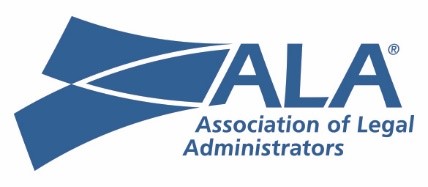 PRESIDENTS’ AWARD OF EXCELLENCE“Roadmap to Success”Recognizing chapter activities from January 1, 2024–February 28, 2025The Presidents’ Award of Excellence, named in honor of Past ALA Presidents, recognizes chapters for their efforts in achieving excellence in chapter leadership.The Presidents’ Award of Excellence encourages chapters to take effective and collaborative action in support of ALA’s mission:ALA is the catalyst for growth by providing:  Diverse educational experiences. Engaged peer communities. Strategic solutions. Dynamic resources. Trusted networks. The Presidents’ Award of Excellence criteria also aligns with ALA’s five Strategic Focus Areas:Education and Professional DevelopmentImpactInnovationDiversity, Equity, Inclusion and Accessibility (DEIA)Member ExperienceA member of the Chapter Resource Team (CRT) will meet with the chapter president (and potentially other chapter leaders) to review the award criteria and the chapter performance objectives. They will also help the chapter set goals for the year. Throughout the year, the CRT and ALA headquarters are available to assist chapters in achieving these objectives.ALA chapters are expected to meet and exceed the criteria in the interactive submission form template found here. Select items ask that an example be provided. Please use the blank cell space below that item to describe the action, event, etc. that fulfills that criterion. Activities should be completed within 12 months before the award submission date.